Curriculum Vitae Abbas 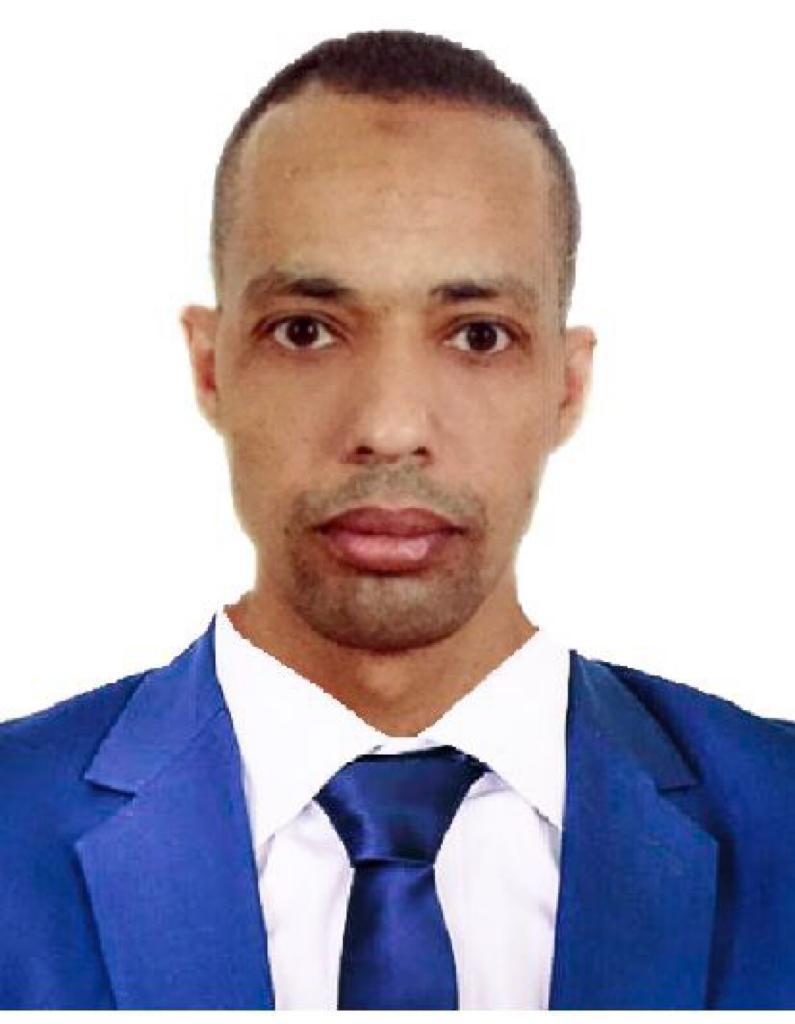 OBJECTIVE:Seeking a challenge career in a company utilize my education and to acquire my career aspirations and where my interpersonal skills could be recognized, applied and developed where I can use my talents to grow and expand the company.EDUCATION:Diploma of industrial.WORK EXPERIENCE:In a Hotel, From December 2017 till October 2018 as F&B supervisor. UAE. Emirates Fast Food (Sep 15, 2012 Till October 2017.5 Years working experience Egypt (Nov 05, 2007 To Sep 04, 2012) As Crew to Crew Trainer 4 years working experience.Job Responsibility as Crew:Greets guests and presents them with the menu.Informs guests about the special items for the day and menu changes if any.Suggest food and beverages to the guest and also try to upsell.Performing basic cleaning tasks as needed or directed by supervisor.Filling in for absent staff as neededCommunicate to the guest and provide assistance with their queries.Server food and beverage to the guest as per the course of order.Observes guests and ensure their satisfaction with the food and service.Promptly respond to guest with any additional requestJob Responsibility as Store Manager:Strong leadership of handling more than 40 employees in the branch.Preparing shift scheduling to all staff.Preparing Performance review and wage review to all staff monthly basis.Monthly sit down with all staff to know their concern.Managing branch inventory management to control the usage of products.Managing the P&L in the branch for achieving the highest profit in the branch.Preparing and project sales plans yearly.Maintaining the highest food safety in the branch.Handling Training of all staff to develop them.Managing the product ordering in the branch.Maintaining safety and security of the staff.Job Responsibility as F&B supervisor:Responsible for all of the business operations of a dining establishment.Interviewing, hiring, training, scheduling and managing employees.Overseeing inventory, including food and beverage, supplies and other restaurant equipment.Resolving customer complaints regarding food quality and service and making sure the business complies with health and food safety regulation.Perform administrative tasks such as managing payroll and writing budgets.  Professional training and achievements:  Dubai Municipality Food safety class certificate of (PIC: Person in Charge).Al Serkal Group Class certificate.McDonald’s Diploma certificate of (RLP: Restaurant Leadership Practice).McDonald’s Diploma certificate (BLP: Business Leadership Practice).McDonald’s Certificate class of (Standard of Business Conduct) .McDonald’s Certificate Class (McDonald’s Culture Activation) .Best Assistant manager in McDonalds UAE.Information technology and personal skills:Over 12 years of experience in customer service and hospitality.Microsoft windows and Microsoft office (Outlook, Word, Excel and PowerPoint).Ability to multi-task while maintaining a positive attitude.Proving ability to listen and respond to demanding guest needs and problem solving.Full aware of safety and emergency procedure.   Languages: Arabic (Native)English (Excellent)